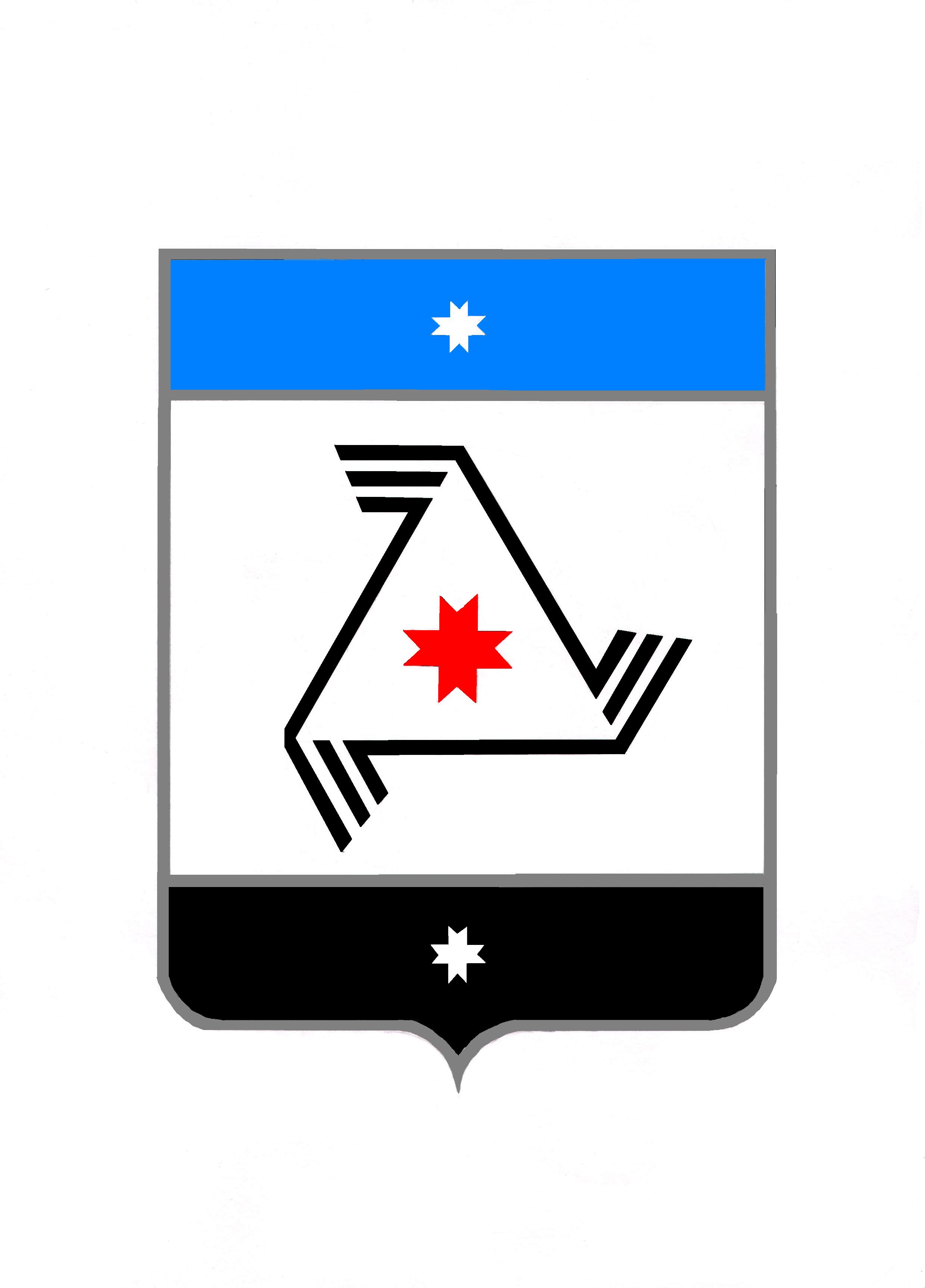 АДМИНИСТРАЦИЯ МУНИЦИПАЛЬНОГО ОБРАЗОВАНИЯ «БАЛЕЗИНСКИЙ РАЙОН»«БАЛЕЗИНО ЁРОС»  МУНИЦИПАЛ КЫЛДЫТЭТЛЭН АДМИНИСТРАЦИЕЗП О С Т А Н О В Л Е Н И Е17 июля 2019г.                                                                                                     № 819п. БалезиноО проведении общественных обсужденийпо проектируемому объекту «Реконструкция автомобильной дороги (Игра-Глазов) ст. Люк км 0+000-км 6+024     	На основании обращения ООО «Инжиниринг», в соответствии с Федеральным законом от 06.10.2003 № 131-ФЗ «Об общих принципах организации местного самоуправления в Российской Федерации», Федеральным законом от 10.01.2002 № 7-ФЗ «Об охране окружающей среды», Федеральным законом от 23.11.1995 № 174-ФЗ «Об экологической экспертизе», приказом Государственного комитета Российской Федерации по охране окружающей среды от 16.05.2000 № 372 «Об утверждении Положения об оценке воздействия намечаемой хозяйственной и иной деятельности на окружающую среду в Российской Федерации», Положением о порядке проведения общественных обсуждений о намечаемой хозяйственной и иной деятельности на территории муниципального образования «Балезинский район», которая подлежит экологической экспертизе, утвержденным постановлением Администрации муниципального образования «Балезинский район» от 01 июля 2019г. № 737, ПОСТАНОВЛЯЮ:1. Провести общественные обсуждения по окончательному варианту материалов по оценке воздействия на окружающую среду по объекту: «Реконструкция автомобильной дороги (Игра-Глазов) ст. Люк км 0+000 - км 6+024», подлежащего государственной экологической экспертизе. Цель намечаемой деятельности: реконструкция дороги, расположенной в границах ООПТ «Кепский». 2. Установить следующие дату, время и место проведения общественных обсуждений:2.1. дата проведения - 26.08.2019 года;2.2. время проведения - в 15.00 часов по местному времени;2.3. место проведения - здание Администрации муниципального образования «Балезинский район» по адресу: Удмуртская Республика, Балезинский район, п. Балезино, ул. Кирова, д. 2, каб. 26.3. Утвердить состав комиссии по проведению общественных обсуждений в соответствии с приложением.4. Разместить настоящее постановление на официальном сайте Администрации муниципального образования «Балезинский район» в сети «Интернет».И.о. Главы муниципального образования «Балезинский район»	                                        	Е.А.КасимоваПриложение к постановлению Администрации муниципального образования                                             «Балезинский район»       от «17» июля 2019 года № 819     Состав комиссииПредседатель комиссии - заместитель главы Администрации муниципального образования «Балезинский район» по вопросам строительства и ЖКХ – С.А. Кирющенков;Члены комиссии:Начальник отдела строительства, ЖКХ и архитектуры Администрации муниципального образования «Балезинский район» - Г.И. Костин;                                                2. Глава муниципального образования  «Андрейшурское» (по согласованию) - И.Г. Туканова;3. Глава муниципального образования «Исаковское» (по согласованию) – К.Г. Корепанов;                   4. Начальник управления имущественных и земельных отношений Администрации муниципального образования «Балезинский район» – А.Н. Смирнов;5. Специалист-эксперт отдела строительства, ЖКХ и архитектуры Администрации муниципального образования «Балезинский район» - Н.А. Скобкарева.